Commonwealth of Massachusetts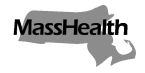 Executive Office of Health and Human ServicesOffice of Medicaidwww.mass.gov/masshealthMassHealthChronic Disease and Rehabilitation Inpatient Hospital Bulletin 90July 2020TO:	Chronic Disease and Rehabilitation Inpatient Hospitals Participating in MassHealthFROM:	Amanda Cassel Kraft, Acting Medicaid Director [signature of Amanda Cassel Kraft]RE:	Family Assistance Coverage Expansion for MassHealth Chronic Disease and Rehabilitation Hospitals - UpdatedBackgroundThe Executive Office of Health and Human Services (EOHHS) is expanding MassHealth Family Assistance coverage for chronic disease and rehabilitation hospital (CDRH) services. This bulletin is effective July 10, 2020, and applies to all MassHealth CDRH providers for dates of service beginning March 11, 2020.Changes to MassHealth Family Assistance CoverageFor dates of service beginning March 11, 2020, and notwithstanding 130 CMR 435.418: Service Limitations, the MassHealth Family Assistance benefit will include coverage of chronic disease and rehabilitation inpatient services up to a maximum of 100 days per admission to a CDRH for MassHealth Family Assistance members. Under this coverage, if after admission to a CDRH, a member with MassHealth Family Assistance coverage is discharged or transferred to any other setting and does not return to a CDRH for more than 30 days, EOHHS will consider a subsequent admission to a CDRH to be a separate admission, and the 100 days of CDRH coverage will begin from the first date of the subsequent admission.  However, if after admission to a CDRH, a member is discharged or transferred to any other setting, but returns to a CDRH within 30 days, EOHHS will consider the return to the CDRH a continuation of the initial CDRH admission, and the 100 days of CDRH coverage will begin from the date of initial admission to the CDRH.  MassHealth members with Family Assistance coverage must receive the necessary level of care and pre-admission screenings applicable to all CDRH admissions, including but not limited to, 130 CMR 435.408: Screening Program for Chronic Disease and Rehabilitation Hospitals, 130 CMR 435.409: Level-of-Care for Members in Chronic Disease and Massachusetts Department of Public Health Hospitals, and 130 CMR 435.410: Level-of-Care for Rehabilitation Hospitals. CDRHs must meet all other federal and state statutory and regulatory requirements, including but not limited to requirements for admission, provision of services, residents’ rights, and discharge notice and planning requirements, with respect to members admitted with MassHealth Family Assistance coverage.Frequently asked questions about the MassHealth Family Assistance benefit in nursing facilities and CDRHs can be found online at www.mass.gov/media/2234736/downloadMassHealth WebsiteThis bulletin is available on the MassHealth Provider Bulletins web page.To sign up to receive email alerts when MassHealth issues new bulletins and transmittal letters, send a blank email to join-masshealth-provider-pubs@listserv.state.ma.us. No text in the body or subject line is needed.QuestionsIf you have any questions about the information in this bulletin please contact MassHealth as applicable for your provider type.Long-Term Services and Supports	Phone: (844) 368-5184 (toll-free)Email:	support@masshealthltss.com  Portal:	MassHealthLTSS.comMail: MassHealth LTSS, PO Box 159108, Boston, MA 02215Fax: (888) 832-3006All Other Provider TypesPhone: (800) 841-2900; TTY: (800) 497-4648Email: providersupport@mahealth.netFax: (617) 988-8974